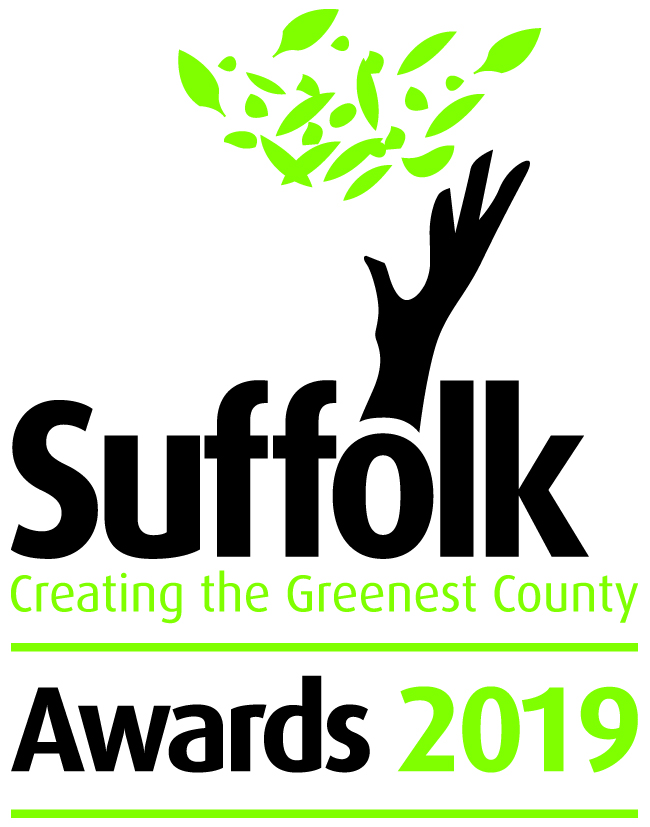 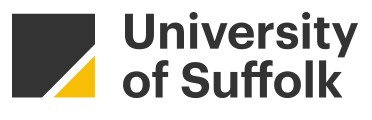 Local EnergySupported by University of SuffolkThe Creating the   awards celebrate the environmental excellence of organisations across . The awards are an annual event highlighting how Suffolk's individuals, communities, businesses, schools and third sector organisations are leading the way.Category information & criteriaWe’re looking for projects that demonstrate excellence in the field of local energy, from buildings to community-scale schemes to businesses.  Has your scheme demonstrated an innovative approach to energy provision, efficiency, funding, or the development of smart grids, or delivered wider benefits to the community? If so, we want to hear from you.This category will be judged against the following:Environmental and social benefits – e.g. energy delivered, expected lifetime carbon savings, reduction in levels of fuel poverty, improvements to benefit biodiversity (30%)Wider significance – How innovative is the scheme? Is it widely replicable? (40%)Engagement with residents, schools and businesses in the local community (30%)Closing date for entries – 20 May 2019Email your completed entry fm to creatinggreenestcounty@suffolk.gov.ukYour detailsCompulsory questions are marked with a *Award details:The awards are for 2018-19, so key actions should have taken place in the last 12 months. Information relating to earlier years may be included as background or to describe supplementary actions.Please do not include any additional supporting information or materials with your completed application form.  Any additional information will not be counted during the judging process.  Assessments will be undertaken by independent judges, who will make their decision based on the answers given in the form.For more detailed information and rules, please visit www.greensuffolk.org/awards Timeline14 March 2019	            Awards open20 May 2019			Deadline for entriesMay 2019			Judging of awards17 July 2019	        		Winners announced at awards ceremonyIf you have any queries regarding your application form:	Email:  creatinggreenestcounty@suffolk.gov.ukTelephone: (01502) 521406Follow us on Twitter for the latest Award information @greensuffolkContact NameJob Title Name of Community, Group, Business or SchoolSize of groupAddressTelephone NumberEmail AddressWebsiteTwitter ID50 words to describe you/your group/organisation – This maybe used for publicityBriefly describe the project, including achieved and/ or projected environmental and social benefits (max. 500 words) *Why does this project deserve an award? Describe the innovative aspects, and what others may be able to learn from you (max. 500 words) *How was the community involved in the development of the project and what benefits will they derive, including any future plans (max. 500 words) *Please give details of any other environmental awards or standards